МУНИЦИПАЛЬНОЕ ОБРАЗОВАНИЕ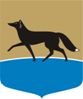 ГОРОДСКОЙ ОКРУГ ГОРОД СУРГУТДУМА ГОРОДА СУРГУТАРЕШЕНИЕПринято на заседании Думы 24 марта 2016 года№ 850-V ДГО внесении изменений в решение Думы города от 20.09.2007 
№ 246-IV ДГ «О Положении 
о порядке проведения конкурса на замещение вакантных должностей муниципальной службы в органах местного самоуправления муниципального образования городской округ город Сургут»В целях приведения муниципальных правовых актов в соответствие 
с действующим законодательством, руководствуясь статьёй 31 Устава муниципального образования городской округ город Сургут 
Ханты-Мансийского автономного округа – Югры, Дума города РЕШИЛА:Внести в решение Думы города от 20.09.2007 № 246-IV ДГ 
«О Положении о порядке проведения конкурса на замещение вакантных должностей муниципальной службы в органах местного самоуправления муниципального образования городской округ город Сургут» (в редакции 
от 02.12.2010 № 827-IV ДГ) следующие изменения:1) в наименовании решения слова «О Положении о порядке» заменить словами «О Порядке»;2) часть 1 решения изложить в следующей редакции:«1. Утвердить Порядок проведения конкурса на замещение вакантных должностей муниципальной службы в органах местного самоуправления муниципального образования городской округ город Сургут (далее – Порядок) согласно приложению»;3) изложить приложение к решению в редакции согласно приложению к настоящему решению.    Приложение     к решению Думы города   от 29.03.2016 № 850-V ДГПорядок проведения конкурса на замещение вакантных должностей муниципальной службы в органах местного самоуправления муниципального образования городской округ город СургутСтатья 1. Общие положения1. Настоящий Порядок определяет условия проведения конкурса 
на замещение вакантной должности муниципальной службы в органах местного самоуправления муниципального образования городской округ город Сургут (далее – конкурс) – Думе города, Контрольно-счетной палате города, Администрации города, а также порядок формирования 
и полномочия конкурсных комиссий.2. Конкурс проводится в целях:1) обеспечения прав граждан Российской Федерации на равный доступ 
к муниципальной службе, а также права муниципальных служащих 
на должностной рост на конкурсной основе;2)	отбора кандидатов, соответствующих квалификационным требованиям к должностям муниципальной службы, установленным федеральным законодательством, законодательством Ханты-Мансийского автономного округа – Югры, муниципальными правовыми актами, 
и допущенных к участию в конкурсе.3. Конкурс проводится специально созданной в каждом органе местного самоуправления муниципального образования городской округ город Сургут (далее – орган местного самоуправления) конкурсной комиссией.4. Конкурс проводится в следующих случаях:1) решение представителя нанимателя (работодателя);2) отсутствие в кадровом резерве кандидатуры на соответствующую должность муниципальной службы;3) неустранение лицом, состоящим в кадровом резерве, имеющихся 
у него установленных федеральным законодательством ограничений 
и запретов для поступления на муниципальную службу в течение одного месяца с момента предложения ему должности муниципальной службы 
из кадрового резерва;4) отсутствие сформированного кадрового резерва в муниципальном образовании;5)	несоответствие лица, состоящего в кадровом резерве, квалификационным и иным требованиям к соответствующей должности муниципальной службы на момент назначения на вакантную должность.5. Вакантная должность муниципальной службы замещается без конкурсного отбора и без использования кадрового резерва в случае ликвидации, реорганизации, сокращения штата органа местного самоуправления и в иных случаях предоставления гарантий работникам 
в соответствии с трудовым законодательством.6. Вакантная должность муниципальной службы по решению представителя нанимателя (работодателя) может замещаться без конкурсного отбора и без использования кадрового резерва в следующих случаях:1) назначение на должность с ограниченным сроком полномочий;2) назначение высших должностных лиц Администрации города;3) назначение руководителей структурных подразделений органов местного самоуправления;4) назначение на должность муниципальной службы, не относящуюся 
к должностям, учреждаемым для выполнения функции «руководитель»;5) назначение муниципального служащего на иную должность муниципальной службы по состоянию здоровья в соответствии 
с медицинским заключением;6) признание конкурса, проведённого в соответствии с настоящим Порядком, несостоявшимся.7. Представитель нанимателя (работодатель) без конкурсного отбора вправе привлекать специалистов, в том числе из кадрового резерва, для замещения временно отсутствующего работника, за которым в соответствии с законом сохраняется место работы, до выхода этого работника на работу.Статья 2. Участники конкурса1. В конкурсе могут участвовать граждане, достигшие возраста 18 лет, владеющие государственным языком Российской Федерации 
и соответствующие квалификационным требованиям к вакантной должности муниципальной службы, с соблюдением ограничений, установленных действующим законодательством о муниципальной службе.2.	Конкурс проводится среди граждан, поступающих 
на муниципальную службу, а также из числа муниципальных служащих органов местного самоуправления.Статья 3. Порядок образования конкурсной комиссии1. Для проведения конкурса в каждом органе местного самоуправления образуется конкурсная комиссия (далее – комиссия), действующая 
на постоянной основе, состав которой утверждается соответствующим муниципальным правовым актом руководителя органа местного самоуправления.2. Общее число членов комиссии должно быть не менее пяти человек.3. Состав комиссии образуется таким образом, чтобы была исключена возможность возникновения конфликта интересов, который может повлиять на принимаемые решения.4. Комиссия состоит из председателя, заместителя председателя, секретаря и членов комиссии. Деятельность комиссии осуществляется под руководством председателя, а в его отсутствие – заместителя председателя комиссии.5. В состав комиссии входят представители научных организаций 
и образовательных организаций среднего профессионального образования, высшего образования и дополнительного профессионального образования, деятельность которых связана с муниципальной службой, других организаций, обеспечивающих деятельность органов местного самоуправления, общественной организации, приглашаемые руководителем органа местного самоуправления.6. Секретарь конкурсной комиссии не участвует в оценке кандидатов на замещение вакантных должностей муниципальной службы и не обладает правом голоса при принятии решений конкурсной комиссией.Статья 4. Полномочия и организация работы комиссии1. Комиссия наделена следующими полномочиями:1) определяет формы проведения конкурса (конкурсных процедур) 
и методы оценки профессиональных и личностных качеств участников конкурса;2) утверждает текст конкурсного задания для проведения конкурсного испытания;3) утверждает балльную систему оценки конкурсного задания;4) осуществляет проверку документов, представленных гражданами для участия в конкурсе;5) рассматривает обращения граждан (участников конкурса), связанные с подготовкой и проведением конкурса, принимает по ним решения;6) принимает решение о признании победителем участника конкурса;7) осуществляет иные полномочия, связанные с проведением конкурса.2. Деятельность комиссии осуществляется на коллегиальной основе.3. Заседание комиссии считается правомочным, если на нём присутствует не менее двух третей от общего числа её членов. Решения комиссии по результатам проведения конкурса принимаются открытым голосованием простым большинством голосов членов комиссии, присутствующих на заседании. При равенстве голосов решающим является голос председателя комиссии, а в его отсутствие – заместителя председателя комиссии.4. Решение комиссии принимается в отсутствие участника конкурса.5. На заседаниях комиссии ведётся протокол, в котором фиксируются принятые решения и результаты голосования. Ведение протокола заседания комиссии осуществляет секретарь конкурсной комиссии. Протокол подписывается председателем, заместителем председателя, секретарём 
и членами комиссии, принявшими участие в заседании комиссии.6. Организационное обеспечение проведения конкурса и деятельности комиссии осуществляет кадровая служба органа местного самоуправления (или иное структурное подразделение органа местного самоуправления, уполномоченное на ведение данной деятельности), которая:1) организует проведение конкурса;2) размещает информацию о приёме документов в федеральной государственной информационной системе «Федеральный портал государственной службы и управленческих кадров»;3) подаёт в управление информационной политики Администрации города объявление о проведении конкурса для опубликования его 
в средствах массовой информации; 4) подаёт объявление о проведении конкурса в структурное подразделение органа местного самоуправления, осуществляющее общую координацию работ по информационному наполнению официального интернет-сайта органа местного самоуправления;5) готовит обращение в научные и образовательные учреждения, другие организации, обеспечивающие деятельность органов местного самоуправления, общественную организацию о представлении ими кандидатуры представителя в качестве независимого эксперта для участия 
в комиссии;6) ведёт регистрацию и учёт лиц, подавших документы для участия 
в конкурсе;7) направляет лицам, подавшим документы для участия в конкурсе, сообщения о допуске (отказе в допуске) к участию в конкурсе, дате, месте 
и времени проведения конкурса (способом, указанным в заявлении 
об участии в конкурсе); 8) обеспечивает организацию проведения проверки полноты представленных документов, их оформления, в том числе на предмет соответствия участников конкурса квалификационным требованиям, предъявляемым к должностям муниципальной службы законодательством 
о муниципальной службе, и передаёт их для рассмотрения в комиссию;9) обеспечивает решение иных вопросов, связанных с подготовкой 
и проведением конкурса.Статья 5. Порядок проведения конкурса1. Конкурс объявляется по решению Председателя Думы города для должностей муниципальной службы в аппарате Думы города, Председателя Контрольно-счетной палаты города – для должностей муниципальной службы в Контрольно-счетной палате города, Главы города – для должностей муниципальной службы в Администрации города на основании письменного обращения руководителя структурного подразделения органа местного самоуправления, в котором имеется вакантная должность муниципальной службы.2. Объявление о проведении конкурса подлежит опубликованию 
в официальном печатном издании органов местного самоуправления, размещению на официальных интернет-сайтах органов местного самоуправления, в которых объявлен конкурс, а также в федеральной государственной информационной системе «Федеральный портал государственной службы и управленческих кадров» не менее чем 
за 45 календарных дней до даты его проведения.3. Текст объявления о проведении конкурса утверждается конкурсной комиссией.4. В объявлении о проведении конкурса указываются:1) наименование вакантной должности муниципальной службы;2) квалификационные требования к уровню профессионального образования, стажу муниципальной службы или стажу работы 
по специальности, квалификационные требования к профессиональным знаниям и навыкам для замещения вакантной должности;3) краткая характеристика должности;4) место и время приёма документов;5) срок, до истечения которого принимаются документы;6) форма проведения конкурса;7) перечень представляемых документов;8) даты, время и место проведения этапов конкурса; 9) проект трудового договора;10) сведения об организаторе конкурса (номера контактных телефонов, факса, адрес электронной почты, электронный адрес интернет-сайта).5. Конкурс проводится при наличии хотя бы одного участника конкурса на каждую вакантную должность муниципальной службы.6. Гражданин, изъявивший желание участвовать в конкурсе (далее – участник конкурса), представляет в кадровую службу органа местного самоуправления (или иное структурное подразделение органа местного самоуправления, уполномоченное на ведение данной деятельности), 
в котором объявлен конкурс, следующие документы:1) личное заявление по форме согласно приложению к настоящему Порядку;2) собственноручно заполненную и подписанную анкету по форме, установленной уполномоченным Правительством Российской Федерации федеральным органом исполнительной власти (с приложением фотографии);3) копию паспорта со всеми листами, имеющими отметки (паспорт предъявляется лично по прибытии на конкурс);4) копии документов о профессиональном образовании, а также 
по желанию гражданина – о дополнительном профессиональном образовании, о присвоении учёной степени, учёного звания (если таковые имеются) с представлением оригиналов для сверки;5) копию трудовой книжки или иные документы, подтверждающие трудовую (служебную) деятельность, заверенные нотариально или кадровыми службами по месту работы (службы); неработающие граждане представляют подлинник и копию трудовой книжки;6) заключение медицинской организации об отсутствии заболевания, препятствующего поступлению на муниципальную службу или её прохождению, по форме, утверждённой уполномоченным Правительством Российской Федерации федеральным органом исполнительной власти;7) копии и подлинники документов воинского учёта – для граждан, пребывающих в запасе, и лиц, подлежащих призыву на военную службу;8) копию и подлинник страхового свидетельства обязательного пенсионного страхования;9) копию и подлинник свидетельства о постановке физического лица 
на учёт в налоговом органе по месту жительства на территории Российской Федерации;10) сведения о своих доходах, об имуществе и обязательствах имущественного характера, а также о доходах, об имуществе 
и обязательствах имущественного характера своих супруги (супруга) 
и несовершеннолетних детей, в случае если должность муниципальной службы, на которую объявлен конкурс, включена в соответствующий перечень. Указанные сведения представляются в порядке и по форме, которые установлены для представления сведений о доходах, об имуществе и обязательствах имущественного характера государственными гражданскими служащими субъектов Российской Федерации. 7. Муниципальный служащий, изъявивший желание участвовать 
в конкурсе в порядке должностного роста (далее – участник конкурса), направляет в кадровую службу органа местного самоуправления (или иное структурное подразделение органа местного самоуправления, уполномоченное на ведение данной деятельности), в котором объявлен конкурс, следующие документы:1) личное заявление по форме согласно приложению к настоящему Порядку; 2) сведения о своих доходах, об имуществе и обязательствах имущественного характера, а также о доходах, об имуществе 
и обязательствах имущественного характера своих супруги (супруга) 
и несовершеннолетних детей, если должность, которую он замещает, 
не включена в соответствующий перечень.8. Приём документов для участия в конкурсе осуществляется в рабочие дни в течение 30 календарных дней со дня опубликования объявления 
о проведении конкурса. Представление документов не в полном объёме, с нарушением требований, предъявляемых к оформлению, или документов, содержащих исправления, а также по истечении установленного срока является основанием для отказа в приёме документов.9. Достоверность документов, представленных гражданином, подлежит проверке в установленном федеральными законами порядке.10. Конкурс проводится в 2 этапа:I этап – конкурс документов;II этап – конкурсное испытание.11. В установленный день первого этапа конкурса представленные участниками конкурса документы оцениваются комиссией на:1) отсутствие обстоятельств, препятствующих в соответствии 
с федеральными законами и другими нормативными правовыми актами Российской Федерации о муниципальной службе поступлению гражданина на муниципальную службу;2) соответствие квалификационным требованиям к вакантной должности муниципальной службы, на которую проводится конкурс.Участники конкурса, не соответствующие указанным требованиям 
и имеющие ограничения, связанные с муниципальной службой, 
не допускаются ко второму этапу конкурса.12. По результатам оценки документов комиссия принимает решение 
о допуске участников конкурса к участию во втором этапе конкурса, а также определяет дату, место и время проведения второго этапа конкурса.13. Участники конкурса информируются о допуске или недопуске 
(с указанием причины) ко второму этапу конкурса способом, указанным 
в заявлении об участии в конкурсе.14. Сообщение о дате, месте и времени проведения второго этапа конкурса направляется участникам, допущенным к участию во втором этапе конкурса, не менее чем за 5 календарных дней до дня проведения второго этапа конкурса.15. На втором этапе конкурса комиссия оценивает участников 
на основе конкурсных процедур с использованием не противоречащих федеральным законам и другим нормативным правовым актам Российской Федерации методов оценки профессиональных и личностных качеств.16. Методика проведения конкурсных процедур, критерии оценки участников конкурса и выявления победителя конкурса определяются отдельным муниципальным правовым актом Главы города.17. Решение комиссии принимается в отсутствие участников конкурса и является основанием для назначения победителя конкурса на вакантную должность муниципальной службы либо отказа в таком назначении.18. По результатам конкурса издаётся муниципальный правовой акт соответствующего органа местного самоуправления о назначении победителя конкурса на вакантную должность муниципальной службы.19. Конкурс по решению комиссии признаётся несостоявшимся 
в следующих случаях:1) отсутствие граждан, изъявивших желание участвовать в конкурсе;2) недопущение к участию в конкурсе ни одного из участников;3) по результатам конкурса не выявлены участники, отвечающие квалификационным требованиям к профессиональным знаниям и навыкам для замещения вакантной должности муниципальной службы. 20. В случае если конкурс признан несостоявшимся, руководитель органа местного самоуправления по представлению комиссии вправе принять одно из следующих решений:1) об объявлении повторного конкурса;2) о заключении трудового договора без процедуры конкурсного отбора с претендентом, предложенным руководителем структурного подразделения органа местного самоуправления, в котором имеется вакантная должность муниципальной службы.Статья 6. Заключительные положения1. Сообщения о результатах конкурса направляются в письменной форме кандидатам в 7-дневный срок со дня его завершения. Информация 
о результатах конкурса также размещается в указанный срок на официальном интернет-сайте органа местного самоуправления, в котором проходил конкурс, в федеральной государственной информационной системе «Федеральный портал государственной службы и управленческих кадров».2. Документы участников конкурса на замещение вакантной должности муниципальной службы, не допущенных к участию в конкурсе, 
и кандидатов, участвовавших в конкурсе, могут быть им возвращены 
по письменному заявлению в течение трёх лет со дня завершения конкурса. До истечения этого срока документы хранятся в кадровой службе органа местного самоуправления (или ином структурном подразделении органа местного самоуправления, уполномоченного на ведение данной деятельности), после чего подлежат уничтожению.3. Расходы, связанные с участием в конкурсе (проезд к месту проведения конкурса и обратно, наём жилого помещения, проживание, пользование услугами средств связи и другие), осуществляются участниками конкурса за счёт собственных средств.4.	Участник конкурса вправе обжаловать решение комиссии 
в соответствии с действующим законодательством Российской Федерации.Приложение к Порядку проведения конкурса на замещение вакантной должности муниципальной службы в органах местного самоуправления муниципального образования городской округ город СургутВ конкурсную комиссию от  _______________________________(фамилия, имя, отчество)____________________________________________________________________(занимаемая должность)__________________________________(наименование организации)Дата рождения   ____________________Проживаю  __________________________________________________________Тел. ______________________________(сотовый, домашний, рабочий)З А Я В Л Е Н И Е	Прошу допустить меня к участию в конкурсе на замещение вакантной должности муниципальной службы _________________________________________________________________________________________________________________________________________________________________________________________________________________________________________________	С Федеральным законом от 02.03.2007 № 25-ФЗ «О муниципальной службе 
в Российской Федерации», законодательством Ханты-Мансийского автономного округа – Югры, регулирующим вопросы муниципальной службы, иными нормативными правовыми актами о муниципальной службе в Российской Федерации, Порядком проведения конкурса на замещение вакантных должностей муниципальной службы в органах местного самоуправления муниципального образования городской округ город Сургут, в том числе 
с квалификационными требованиями, предъявляемыми к должности, ознакомлен.	С проведением процедуры проверки согласен.	Прошу известить меня о допуске или недопуске ко второму этапу конкурса ____________________________________________________________                             (указать способ извещения: по телефону, по электронной почте (указать номер или электронный адрес))К заявлению прилагаю: (перечислить прилагаемые документы)Дата					подпись			        Расшифровка подписиПредседатель Думы города_______________ С.А. Бондаренко«28» марта 2016 г.Глава города_______________ Д.В. Попов«29» марта 2016 г.